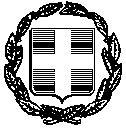 ΥΠΕΥΘΥΝΗ ΔΗΛΩΣΗ(άρθρο 8 Ν.1599/1986)Η ακρίβεια των στοιχείων που υποβάλλονται με αυτή τη δήλωση μπορεί να ελεγχθεί με βάση το αρχείο άλλων υπηρεσιών (άρθρο 8 παρ. 4 Ν. 1599/1986)Β.1:Η επιχείρηση λειτουργεί ως ανεξάρτητη επιχείρηση  ή Η επιχείρηση λειτουργεί ως  «ενιαία επιχείρηση)»  από κοινού με άλλες επιχειρήσεις. (Στην έννοια της «ενιαίας επιχείρησης» περιλαμβάνονται και οι συνδεδεμένες με την αιτούσα επιχειρήσεις, όπως αυτές ορίζονται στο Παράρτημα VΙΙΙ του παρόντος). Επίσης περιλαμβάνονται και συνεργαζόμενες, όπως αυτές ορίζονται στο Παράρτημα VΙΙΙ του παρόντος ή άλλες επιχειρήσεις εφόσον συντρέχουν μία ή περισσότερες προϋποθέσεις που αναφέρονται κάτω από τον Πίνακα 4 με στοιχεία i. έως και vi. Στην περίπτωση αυτή συμπληρώνεται υποχρεωτικά ο παρακάτω πίνακας για καθεμία από τις ως άνω επιχειρήσεις με τις οποίες συνδέεται η αιτούσα:Πίνακας 4: Επιχειρήσεις με τις οποίες η αιτούσα λειτουργεί ως «ενιαία επιχείρηση».Για κάθε επιχείρηση (φυσικό ή νομικό πρόσωπο) για την οποία δηλώνεται ότι η αιτούσα λειτουργεί ως ενιαία επιχείρηση, απαιτείται επιπλέον, η προσκόμιση των Πρακτικού Γενικής Συνέλευσης του φορέα της επένδυσης (εάν πρόκειται για Α.Ε.), ή καταστατικού του φορέα της επένδυσης (εάν πρόκειται για Ο.Ε), ή οποιουδήποτε άλλου ισοδύναμου εγγράφου (συμβάσεις, μετοχολόγιο, ισολογισμοί, δηλώσεις, ΦΕΚ κ.λπ.). που να αποδεικνύει ένα ή περισσότερα από τα κατωτέρω:Την ύπαρξη μιας νομικής προσωπικότητας. Την ύπαρξη μόνιμης και ενιαίας οικονομικής διαχείρισης και στρατηγικής.Την υιοθέτηση της δομής μιας εταιρείας εισηγμένης σε δύο χρηματιστήρια.Την εσωτερική αντιστάθμιση κερδών και ζημιών ή τη διανομή των εσόδων μεταξύ των διαφόρων επιχειρήσεων του ομίλου. Την από κοινού ευθύνη των επιχειρήσεων ή την κατανομή των εξωτερικών κινδύνων μεταξύ τους. Τις αμοιβαίες συμμετοχές στο κεφάλαιο μεταξύ των επιχειρήσεων που αποτελούν την επιχείρηση.Τη σχέση της αιτούσας με άλλες επιχειρήσεις οι οποίες χαρακτηρίζονται ως συνδεδεμένες με αυτήν.Β.2:Το ύψος των ενισχύσεων που η αιτούσα, καθώς και οι επιχειρήσεις που λειτουργούν μαζί με αυτήν ως ενιαία επιχείρηση (στην έννοια περιλαμβάνονται οι συνδεδεμένες με την αιτούσα επιχειρήσεις), έχουν αποκτήσει έννομο δικαίωμα λήψης της ενίσχυσης  κατά τα τελευταία τρία οικονομικά έτη (τρέχον οικονομικό έτος και τα δύο προηγούμενα οικονομικά έτη) από την ημερομηνία υποβολής της αίτησης στο πλαίσιο της Πράξης, βάσει καθεστώτος de minimis.Στη δήλωση θα αναφέρονται τα στοιχεία για τις ενισχύσεις που έχουν χορηγηθεί βάσει του καθεστώτος de minimis (πρόγραμμα, φορέας επιδότησης, χρονολογία ένταξης και ποσό). Στην περίπτωση που η επιχείρηση δεν έχει λάβει καμία ενίσχυση, θα το αναγράφει στην υπεύθυνη δήλωση.Πίνακας 5:  Πίνακας Επιχορηγήσεων de minimisΕπισημαίνεται ότι ως ημερομηνία δημόσιας χρηματοδότησης θεωρείται η ημερομηνία έκδοσης της Υπουργικής Απόφασης ένταξης/υπαγωγής  και εν γένει παραχώρησης του έννομου δικαιώματος λήψης της ενίσχυσης. Ελέγχεται από την αρμόδια αρχή το σύνολο των ενισχύσεων ήσσονος σημασίας που η επιχείρηση λαμβάνει, τόσο κατά τη διάρκεια του οικείου οικονομικού έτους, όσο και των δύο προηγούμενων οικονομικών ετών προκειμένου να εξακριβωθεί αν η νέα ενίσχυση δεν οδηγεί σε υπέρβαση του ανώτατου ορίου που ισχύει για τις ενισχύσεις ήσσονος σημασίας. Σε κάθε περίπτωση για τον υπολογισμό του ανωτέρω χρονικού διαστήματος λαμβάνονται υπόψη και οι τυχόν τροποποιήσεις των ανωτέρω αποφάσεων.Β.3:Το ύψος των ενισχύσεων για τις ίδιες επιλέξιμες δαπάνες  που η αιτούσα, καθώς και οι επιχειρήσεις που λειτουργούν μαζί με αυτήν ως ενιαία επιχείρηση (στην έννοια περιλαμβάνονται οι συνδεδεμένες με την αιτούσα επιχειρήσεις), έχουν αποκτήσει έννομο δικαίωμα λήψης της ενίσχυσης  κατά τα τελευταία τρία οικονομικά έτη (τρέχον οικονομικό έτος και τα δύο προηγούμενα οικονομικά έτη) από την ημερομηνία υποβολής της αίτησης στο πλαίσιο της Πράξης βάσει οιουδήποτε άλλου καθεστώτος Στη δήλωση θα αναφέρονται τα στοιχεία για τις ενισχύσεις που έχουν χορηγηθεί βάσει οιουδήποτε άλλου καθεστώτος που δεν εμπίπτει στις διατάξεις περί ενισχύσεων ήσσονος σημασίας (πρόγραμμα, φορέας επιδότησης, χρονολογία ένταξης και ποσό) για τις ίδιες επιλέξιμες δαπάνες που πρόκειται να σωρευθούν με ενισχύσεις ήσσονος σημασίας. Στην περίπτωση που η επιχείρηση δεν έχει λάβει καμία ενίσχυση, θα το αναγράφει στην υπεύθυνη δήλωση.Πίνακας 6:  Πίνακας Επιχορηγήσεων βάσει οποιουδήποτε άλλου (πλην de minimis) καθεστώτος για τις ίδιες επιλέξιμες δαπάνες(***) Επισημαίνεται ότι ως ημερομηνία δημόσιας χρηματοδότησης θεωρείται η ημερομηνία έκδοσης της Υπουργικής Απόφασης ένταξης/υπαγωγής και εν γένει παραχώρησης του έννομου δικαιώματος λήψης της ενίσχυσηςΒ.4:Το ύψος των ενισχύσεων που έχει συμπεριληφθεί σε επιχειρηματικό σχέδιο, η οποία έχει υποβληθεί από την αιτούσα επιχείρηση καθώς και από τις επιχειρήσεις που λειτουργούν μαζί με αυτήν ως ενιαία επιχείρηση (στην έννοια περιλαμβάνονται οι συνδεδεμένες με την αιτούσα επιχειρήσεις) και βρίσκεται σε στάδιο αξιολόγησης ή ένταξης, βάσει καθεστώτος de minimis για οποιαδήποτε δαπάνη ή οιουδήποτε άλλου καθεστώτος για τις ίδιες επιλέξιμες δαπάνες (πρόγραμμα, φορέας επιδότησης, ημερομηνία υποβολής αίτησης, αιτούμενη επιχορήγηση).Στη δήλωση θα αναφέρονται τα στοιχεία για το ύψος των ενισχύσεων που έχουν συμπεριληφθεί σε επιχειρηματικό σχέδιο, το οποίο έχει υποβληθεί από την αιτούσα επιχείρηση, καθώς και από τις επιχειρήσεις που λειτουργούν μαζί με αυτήν ως ενιαία επιχείρηση (στην έννοια περιλαμβάνονται οι συνδεδεμένες με την αιτούσα επιχειρήσεις) και βρίσκεται σε στάδιο αξιολόγησης ή ένταξης, βάσει καθεστώτος de minimis ή οιουδήποτε άλλου καθεστώτος για τις ίδιες επιλέξιμες δαπάνες (πρόγραμμα, φορέας επιδότησης, ημερομηνία υποβολής αίτησης, αιτούμενη επιχορήγηση).Πίνακας 7:  Πίνακας αιτούμενων επιχορηγήσεων που βρίσκονται σε στάδιο αξιολόγησης ή ένταξης βάσει καθεστώτος de minimis για οποιαδήποτε δαπάνη ή οιουδήποτε άλλου καθεστώτος για τις ίδιες επιλέξιμες δαπάνεςΣε περίπτωση διαπίστωσης ανακριβειών στη δήλωσή μου μετά την ένταξη του έργου το επιχειρηματικό σχέδιο θα απενταχθεί και θα κληθώ να επιστρέψω εντόκως τη ληφθείσα δημόσια χρηματοδότηση.Ημερομηνία:      ……….20……                                                                                                     Για  την επιχείρηση                                                                                              -Ο-                                                                                                                                Επιχειρηματίας/Νόμιμος εκπρόσωπος                                      	(σφραγίδα επιχείρησης, στοιχεία Νόμιμου εκπροσώπου, υπογραφή)(1) Αναγράφεται από τον ενδιαφερόμενο πολίτη ή Αρχή ή η Υπηρεσία του δημόσιου τομέα, που απευθύνεται η αίτηση.(2) Αναγράφεται ολογράφως. ΠΡΟΣ(1):ΕΝΔΙΑΜΕΣΟ ΦΟΡΕΑ ΕΠΙΧΕΙΡΗΣΙΑΚΟΥ ΠΡΟΓΡΑΜΜΑΤΟΣ «ΑΝΤΑΓΩΝΙΣΤΙΚΟΤΗΤΑ ΕΠΙΧΕΙΡΗΜΑΤΙΚΟΤΗΤΑ ΚΑΙ ΚΑΙΝΟΤΟΜΙΑ»ΕΝΔΙΑΜΕΣΟ ΦΟΡΕΑ ΕΠΙΧΕΙΡΗΣΙΑΚΟΥ ΠΡΟΓΡΑΜΜΑΤΟΣ «ΑΝΤΑΓΩΝΙΣΤΙΚΟΤΗΤΑ ΕΠΙΧΕΙΡΗΜΑΤΙΚΟΤΗΤΑ ΚΑΙ ΚΑΙΝΟΤΟΜΙΑ»ΕΝΔΙΑΜΕΣΟ ΦΟΡΕΑ ΕΠΙΧΕΙΡΗΣΙΑΚΟΥ ΠΡΟΓΡΑΜΜΑΤΟΣ «ΑΝΤΑΓΩΝΙΣΤΙΚΟΤΗΤΑ ΕΠΙΧΕΙΡΗΜΑΤΙΚΟΤΗΤΑ ΚΑΙ ΚΑΙΝΟΤΟΜΙΑ»ΕΝΔΙΑΜΕΣΟ ΦΟΡΕΑ ΕΠΙΧΕΙΡΗΣΙΑΚΟΥ ΠΡΟΓΡΑΜΜΑΤΟΣ «ΑΝΤΑΓΩΝΙΣΤΙΚΟΤΗΤΑ ΕΠΙΧΕΙΡΗΜΑΤΙΚΟΤΗΤΑ ΚΑΙ ΚΑΙΝΟΤΟΜΙΑ»ΕΝΔΙΑΜΕΣΟ ΦΟΡΕΑ ΕΠΙΧΕΙΡΗΣΙΑΚΟΥ ΠΡΟΓΡΑΜΜΑΤΟΣ «ΑΝΤΑΓΩΝΙΣΤΙΚΟΤΗΤΑ ΕΠΙΧΕΙΡΗΜΑΤΙΚΟΤΗΤΑ ΚΑΙ ΚΑΙΝΟΤΟΜΙΑ»ΕΝΔΙΑΜΕΣΟ ΦΟΡΕΑ ΕΠΙΧΕΙΡΗΣΙΑΚΟΥ ΠΡΟΓΡΑΜΜΑΤΟΣ «ΑΝΤΑΓΩΝΙΣΤΙΚΟΤΗΤΑ ΕΠΙΧΕΙΡΗΜΑΤΙΚΟΤΗΤΑ ΚΑΙ ΚΑΙΝΟΤΟΜΙΑ»ΕΝΔΙΑΜΕΣΟ ΦΟΡΕΑ ΕΠΙΧΕΙΡΗΣΙΑΚΟΥ ΠΡΟΓΡΑΜΜΑΤΟΣ «ΑΝΤΑΓΩΝΙΣΤΙΚΟΤΗΤΑ ΕΠΙΧΕΙΡΗΜΑΤΙΚΟΤΗΤΑ ΚΑΙ ΚΑΙΝΟΤΟΜΙΑ»ΕΝΔΙΑΜΕΣΟ ΦΟΡΕΑ ΕΠΙΧΕΙΡΗΣΙΑΚΟΥ ΠΡΟΓΡΑΜΜΑΤΟΣ «ΑΝΤΑΓΩΝΙΣΤΙΚΟΤΗΤΑ ΕΠΙΧΕΙΡΗΜΑΤΙΚΟΤΗΤΑ ΚΑΙ ΚΑΙΝΟΤΟΜΙΑ»ΕΝΔΙΑΜΕΣΟ ΦΟΡΕΑ ΕΠΙΧΕΙΡΗΣΙΑΚΟΥ ΠΡΟΓΡΑΜΜΑΤΟΣ «ΑΝΤΑΓΩΝΙΣΤΙΚΟΤΗΤΑ ΕΠΙΧΕΙΡΗΜΑΤΙΚΟΤΗΤΑ ΚΑΙ ΚΑΙΝΟΤΟΜΙΑ»Ο – Η Όνομα:Επώνυμο:Επώνυμο:Επώνυμο:Όνομα και Επώνυμο Πατέρα:Όνομα και Επώνυμο Μητέρας:Ημερομηνία γέννησης(2):Τόπος Γέννησης:Αριθμός Δελτίου Ταυτότητας:Τηλ:Τόπος Κατοικίας:Οδός:Οδός:Αριθ:Αριθ:ΤΚ:Αρ. Τηλεομοιότυπου (Fax):Δ/νση Ηλεκτρ. Ταχυδρομείου(Εmail):Με ατομική μου ευθύνη και γνωρίζοντας τις κυρώσεις (3), που προβλέπονται από τις διατάξεις της παρ. 6 του άρθρου 22 του Ν. 1599/1986, δηλώνω ότι:Με ατομική μου ευθύνη και γνωρίζοντας τις κυρώσεις (3), που προβλέπονται από τις διατάξεις της παρ. 6 του άρθρου 22 του Ν. 1599/1986, δηλώνω ότι:Με ατομική μου ευθύνη και γνωρίζοντας τις κυρώσεις (3), που προβλέπονται από τις διατάξεις της παρ. 6 του άρθρου 22 του Ν. 1599/1986, δηλώνω ότι:Με ατομική μου ευθύνη και γνωρίζοντας τις κυρώσεις (3), που προβλέπονται από τις διατάξεις της παρ. 6 του άρθρου 22 του Ν. 1599/1986, δηλώνω ότι:Με ατομική μου ευθύνη και γνωρίζοντας τις κυρώσεις (3), που προβλέπονται από τις διατάξεις της παρ. 6 του άρθρου 22 του Ν. 1599/1986, δηλώνω ότι:Με ατομική μου ευθύνη και γνωρίζοντας τις κυρώσεις (3), που προβλέπονται από τις διατάξεις της παρ. 6 του άρθρου 22 του Ν. 1599/1986, δηλώνω ότι:Με ατομική μου ευθύνη και γνωρίζοντας τις κυρώσεις (3), που προβλέπονται από τις διατάξεις της παρ. 6 του άρθρου 22 του Ν. 1599/1986, δηλώνω ότι:Με ατομική μου ευθύνη και γνωρίζοντας τις κυρώσεις (3), που προβλέπονται από τις διατάξεις της παρ. 6 του άρθρου 22 του Ν. 1599/1986, δηλώνω ότι:Με ατομική μου ευθύνη και γνωρίζοντας τις κυρώσεις (3), που προβλέπονται από τις διατάξεις της παρ. 6 του άρθρου 22 του Ν. 1599/1986, δηλώνω ότι:Με ατομική μου ευθύνη και γνωρίζοντας τις κυρώσεις (3), που προβλέπονται από τις διατάξεις της παρ. 6 του άρθρου 22 του Ν. 1599/1986, δηλώνω ότι:Στοιχεία ΕπιχείρησηςΕπεξήγησηΑΑ ΕπιχείρησηςΟ αύξων αριθμός της επιχείρησης με την οποία η αιτούσα λειτουργεί ως ενιαία επιχείρηση (στην έννοια περιλαμβάνονται και οι συνδεδεμένες/συνεργαζόμενες επιχειρήσεις)Επωνυμία ΕπιχείρησηςΑ.Φ.Μ. ΕπιχείρησηςΚ.Α.Δ. ΕπιχείρησηςΠοσοστό Συμμετοχής0-100Επώνυμο Νομίμου ΕκπροσώπουΌνομα Νομίμου ΕκπροσώπουΠατρώνυμο Νομίμου ΕκπροσώπουΑ.Φ.Μ. Νομίμου ΕκπροσώπουΈγγραφο Ταυτοποίησης Νομίμου ΕκπροσώπουΑ.Δ.Τ. ή ΙσοδύναμοΘέση στην Επιχείρηση Νομίμου ΕκπροσώπουΕΝΙΣΧΥΣΕΙΣ de minimis ΓΙΑ ΤΙΣ ΟΠΟΙΕΣ Η ΑΙΤΟΥΣΑ ΕΧΕΙ ΑΠΟΚΤΗΣΕΙ ΕΝΝΟΜΟ ΔΙΚΑΙΩΜΑ ΛΗΨΗΣΑφορά στην επιχείρηση που υποβάλλει αίτηση χρηματοδότησης (αιτούσα) καθώς και σε αυτές με την οποία η αιτούσα λειτουργεί ως ενιαία επιχείρηση (στην έννοια περιλαμβάνονται οι συνδεδεμένες με την αιτούσα επιχειρήσεις).ΕΝΙΣΧΥΣΕΙΣ de minimis ΓΙΑ ΤΙΣ ΟΠΟΙΕΣ Η ΑΙΤΟΥΣΑ ΕΧΕΙ ΑΠΟΚΤΗΣΕΙ ΕΝΝΟΜΟ ΔΙΚΑΙΩΜΑ ΛΗΨΗΣΑφορά στην επιχείρηση που υποβάλλει αίτηση χρηματοδότησης (αιτούσα) καθώς και σε αυτές με την οποία η αιτούσα λειτουργεί ως ενιαία επιχείρηση (στην έννοια περιλαμβάνονται οι συνδεδεμένες με την αιτούσα επιχειρήσεις).ΕΝΙΣΧΥΣΕΙΣ de minimis ΓΙΑ ΤΙΣ ΟΠΟΙΕΣ Η ΑΙΤΟΥΣΑ ΕΧΕΙ ΑΠΟΚΤΗΣΕΙ ΕΝΝΟΜΟ ΔΙΚΑΙΩΜΑ ΛΗΨΗΣΑφορά στην επιχείρηση που υποβάλλει αίτηση χρηματοδότησης (αιτούσα) καθώς και σε αυτές με την οποία η αιτούσα λειτουργεί ως ενιαία επιχείρηση (στην έννοια περιλαμβάνονται οι συνδεδεμένες με την αιτούσα επιχειρήσεις).ΕΝΙΣΧΥΣΕΙΣ de minimis ΓΙΑ ΤΙΣ ΟΠΟΙΕΣ Η ΑΙΤΟΥΣΑ ΕΧΕΙ ΑΠΟΚΤΗΣΕΙ ΕΝΝΟΜΟ ΔΙΚΑΙΩΜΑ ΛΗΨΗΣΑφορά στην επιχείρηση που υποβάλλει αίτηση χρηματοδότησης (αιτούσα) καθώς και σε αυτές με την οποία η αιτούσα λειτουργεί ως ενιαία επιχείρηση (στην έννοια περιλαμβάνονται οι συνδεδεμένες με την αιτούσα επιχειρήσεις).ΕΝΙΣΧΥΣΕΙΣ de minimis ΓΙΑ ΤΙΣ ΟΠΟΙΕΣ Η ΑΙΤΟΥΣΑ ΕΧΕΙ ΑΠΟΚΤΗΣΕΙ ΕΝΝΟΜΟ ΔΙΚΑΙΩΜΑ ΛΗΨΗΣΑφορά στην επιχείρηση που υποβάλλει αίτηση χρηματοδότησης (αιτούσα) καθώς και σε αυτές με την οποία η αιτούσα λειτουργεί ως ενιαία επιχείρηση (στην έννοια περιλαμβάνονται οι συνδεδεμένες με την αιτούσα επιχειρήσεις).ΕΝΙΣΧΥΣΕΙΣ de minimis ΓΙΑ ΤΙΣ ΟΠΟΙΕΣ Η ΑΙΤΟΥΣΑ ΕΧΕΙ ΑΠΟΚΤΗΣΕΙ ΕΝΝΟΜΟ ΔΙΚΑΙΩΜΑ ΛΗΨΗΣΑφορά στην επιχείρηση που υποβάλλει αίτηση χρηματοδότησης (αιτούσα) καθώς και σε αυτές με την οποία η αιτούσα λειτουργεί ως ενιαία επιχείρηση (στην έννοια περιλαμβάνονται οι συνδεδεμένες με την αιτούσα επιχειρήσεις).ΕΝΙΣΧΥΣΕΙΣ de minimis ΓΙΑ ΤΙΣ ΟΠΟΙΕΣ Η ΑΙΤΟΥΣΑ ΕΧΕΙ ΑΠΟΚΤΗΣΕΙ ΕΝΝΟΜΟ ΔΙΚΑΙΩΜΑ ΛΗΨΗΣΑφορά στην επιχείρηση που υποβάλλει αίτηση χρηματοδότησης (αιτούσα) καθώς και σε αυτές με την οποία η αιτούσα λειτουργεί ως ενιαία επιχείρηση (στην έννοια περιλαμβάνονται οι συνδεδεμένες με την αιτούσα επιχειρήσεις).ΕΝΙΣΧΥΣΕΙΣ de minimis ΓΙΑ ΤΙΣ ΟΠΟΙΕΣ Η ΑΙΤΟΥΣΑ ΕΧΕΙ ΑΠΟΚΤΗΣΕΙ ΕΝΝΟΜΟ ΔΙΚΑΙΩΜΑ ΛΗΨΗΣΑφορά στην επιχείρηση που υποβάλλει αίτηση χρηματοδότησης (αιτούσα) καθώς και σε αυτές με την οποία η αιτούσα λειτουργεί ως ενιαία επιχείρηση (στην έννοια περιλαμβάνονται οι συνδεδεμένες με την αιτούσα επιχειρήσεις).Πρόγραμμα/ Μέτρο/ Δράση από το/την οποίο/α η επιχείρηση έχει αποκτήσει έννομο δικαίωμα λήψης της ενίσχυσης (από 1/1/2014 και μετά) και φορέας χορήγησης ενίσχυσης.Αριθμός Υπουργικής Απόφασης Ένταξης ή αριθμός σύμβασης ή άλλου εγγράφου με το οποίο τεκμηριώνεται η λήψη του έννομου δικαιώματος.Ημ/νία Υπουργικής Απόφασης Ένταξης ή ημερομηνία λήψης του έννομου δικαιώματος.Ποσό δημόσιας χρηματοδότησης που αναγράφεται στην Απόφαση Ένταξης.Ποσό Δημόσιας Χρηματοδότησης που έχει καταβληθεί πραγματικά στην επιχείρηση.Ημ/νία καταβολής τελευταίας χρηματοδότησης.Επωνυμία Δικαιούχου της Ενίσχυσης.ΑΦΜ Δικαιούχου της Ενίσχυσης.ΕΝΙΣΧΥΣΕΙΣ (πλην de minimis) ΓΙΑ ΤΙΣ ΟΠΟΙΕΣ Η ΑΙΤΟΥΣΑ ΕΧΕΙ ΑΠΟΚΤΗΣΕΙ ΕΝΝΟΜΟ ΔΙΚΑΙΩΜΑ ΛΗΨΗΣ , ΒΑΣΕΙ ΟΠΟΙΟΥΔΗΠΟΤΕ ΑΛΛΟΥ ΚΑΘΕΣΤΩΤΟΣ  ΕΝΙΣΧΥΣΗΣ  ΓΙΑ ΤΙΣ ΙΔΙΕΣ ΕΠΙΛΕΞΙΜΕΣ ΔΑΠΑΝΕΣΣτον Πίνακα συμπληρώνονται και οι ενισχύσεις που έχουν ληφθεί βάσει του προσωρινού καθεστώτος (2009/C83/01)Αφορά στην επιχείρηση που υποβάλλει αίτηση χρηματοδότησης (αιτούσα) καθώς και σε αυτές με την οποία η αιτούσα λειτουργεί ως ενιαία επιχείρηση (στην έννοια περιλαμβάνονται οι συνδεδεμένες με την αιτούσα επιχειρήσεις).ΕΝΙΣΧΥΣΕΙΣ (πλην de minimis) ΓΙΑ ΤΙΣ ΟΠΟΙΕΣ Η ΑΙΤΟΥΣΑ ΕΧΕΙ ΑΠΟΚΤΗΣΕΙ ΕΝΝΟΜΟ ΔΙΚΑΙΩΜΑ ΛΗΨΗΣ , ΒΑΣΕΙ ΟΠΟΙΟΥΔΗΠΟΤΕ ΑΛΛΟΥ ΚΑΘΕΣΤΩΤΟΣ  ΕΝΙΣΧΥΣΗΣ  ΓΙΑ ΤΙΣ ΙΔΙΕΣ ΕΠΙΛΕΞΙΜΕΣ ΔΑΠΑΝΕΣΣτον Πίνακα συμπληρώνονται και οι ενισχύσεις που έχουν ληφθεί βάσει του προσωρινού καθεστώτος (2009/C83/01)Αφορά στην επιχείρηση που υποβάλλει αίτηση χρηματοδότησης (αιτούσα) καθώς και σε αυτές με την οποία η αιτούσα λειτουργεί ως ενιαία επιχείρηση (στην έννοια περιλαμβάνονται οι συνδεδεμένες με την αιτούσα επιχειρήσεις).ΕΝΙΣΧΥΣΕΙΣ (πλην de minimis) ΓΙΑ ΤΙΣ ΟΠΟΙΕΣ Η ΑΙΤΟΥΣΑ ΕΧΕΙ ΑΠΟΚΤΗΣΕΙ ΕΝΝΟΜΟ ΔΙΚΑΙΩΜΑ ΛΗΨΗΣ , ΒΑΣΕΙ ΟΠΟΙΟΥΔΗΠΟΤΕ ΑΛΛΟΥ ΚΑΘΕΣΤΩΤΟΣ  ΕΝΙΣΧΥΣΗΣ  ΓΙΑ ΤΙΣ ΙΔΙΕΣ ΕΠΙΛΕΞΙΜΕΣ ΔΑΠΑΝΕΣΣτον Πίνακα συμπληρώνονται και οι ενισχύσεις που έχουν ληφθεί βάσει του προσωρινού καθεστώτος (2009/C83/01)Αφορά στην επιχείρηση που υποβάλλει αίτηση χρηματοδότησης (αιτούσα) καθώς και σε αυτές με την οποία η αιτούσα λειτουργεί ως ενιαία επιχείρηση (στην έννοια περιλαμβάνονται οι συνδεδεμένες με την αιτούσα επιχειρήσεις).ΕΝΙΣΧΥΣΕΙΣ (πλην de minimis) ΓΙΑ ΤΙΣ ΟΠΟΙΕΣ Η ΑΙΤΟΥΣΑ ΕΧΕΙ ΑΠΟΚΤΗΣΕΙ ΕΝΝΟΜΟ ΔΙΚΑΙΩΜΑ ΛΗΨΗΣ , ΒΑΣΕΙ ΟΠΟΙΟΥΔΗΠΟΤΕ ΑΛΛΟΥ ΚΑΘΕΣΤΩΤΟΣ  ΕΝΙΣΧΥΣΗΣ  ΓΙΑ ΤΙΣ ΙΔΙΕΣ ΕΠΙΛΕΞΙΜΕΣ ΔΑΠΑΝΕΣΣτον Πίνακα συμπληρώνονται και οι ενισχύσεις που έχουν ληφθεί βάσει του προσωρινού καθεστώτος (2009/C83/01)Αφορά στην επιχείρηση που υποβάλλει αίτηση χρηματοδότησης (αιτούσα) καθώς και σε αυτές με την οποία η αιτούσα λειτουργεί ως ενιαία επιχείρηση (στην έννοια περιλαμβάνονται οι συνδεδεμένες με την αιτούσα επιχειρήσεις).ΕΝΙΣΧΥΣΕΙΣ (πλην de minimis) ΓΙΑ ΤΙΣ ΟΠΟΙΕΣ Η ΑΙΤΟΥΣΑ ΕΧΕΙ ΑΠΟΚΤΗΣΕΙ ΕΝΝΟΜΟ ΔΙΚΑΙΩΜΑ ΛΗΨΗΣ , ΒΑΣΕΙ ΟΠΟΙΟΥΔΗΠΟΤΕ ΑΛΛΟΥ ΚΑΘΕΣΤΩΤΟΣ  ΕΝΙΣΧΥΣΗΣ  ΓΙΑ ΤΙΣ ΙΔΙΕΣ ΕΠΙΛΕΞΙΜΕΣ ΔΑΠΑΝΕΣΣτον Πίνακα συμπληρώνονται και οι ενισχύσεις που έχουν ληφθεί βάσει του προσωρινού καθεστώτος (2009/C83/01)Αφορά στην επιχείρηση που υποβάλλει αίτηση χρηματοδότησης (αιτούσα) καθώς και σε αυτές με την οποία η αιτούσα λειτουργεί ως ενιαία επιχείρηση (στην έννοια περιλαμβάνονται οι συνδεδεμένες με την αιτούσα επιχειρήσεις).ΕΝΙΣΧΥΣΕΙΣ (πλην de minimis) ΓΙΑ ΤΙΣ ΟΠΟΙΕΣ Η ΑΙΤΟΥΣΑ ΕΧΕΙ ΑΠΟΚΤΗΣΕΙ ΕΝΝΟΜΟ ΔΙΚΑΙΩΜΑ ΛΗΨΗΣ , ΒΑΣΕΙ ΟΠΟΙΟΥΔΗΠΟΤΕ ΑΛΛΟΥ ΚΑΘΕΣΤΩΤΟΣ  ΕΝΙΣΧΥΣΗΣ  ΓΙΑ ΤΙΣ ΙΔΙΕΣ ΕΠΙΛΕΞΙΜΕΣ ΔΑΠΑΝΕΣΣτον Πίνακα συμπληρώνονται και οι ενισχύσεις που έχουν ληφθεί βάσει του προσωρινού καθεστώτος (2009/C83/01)Αφορά στην επιχείρηση που υποβάλλει αίτηση χρηματοδότησης (αιτούσα) καθώς και σε αυτές με την οποία η αιτούσα λειτουργεί ως ενιαία επιχείρηση (στην έννοια περιλαμβάνονται οι συνδεδεμένες με την αιτούσα επιχειρήσεις).ΕΝΙΣΧΥΣΕΙΣ (πλην de minimis) ΓΙΑ ΤΙΣ ΟΠΟΙΕΣ Η ΑΙΤΟΥΣΑ ΕΧΕΙ ΑΠΟΚΤΗΣΕΙ ΕΝΝΟΜΟ ΔΙΚΑΙΩΜΑ ΛΗΨΗΣ , ΒΑΣΕΙ ΟΠΟΙΟΥΔΗΠΟΤΕ ΑΛΛΟΥ ΚΑΘΕΣΤΩΤΟΣ  ΕΝΙΣΧΥΣΗΣ  ΓΙΑ ΤΙΣ ΙΔΙΕΣ ΕΠΙΛΕΞΙΜΕΣ ΔΑΠΑΝΕΣΣτον Πίνακα συμπληρώνονται και οι ενισχύσεις που έχουν ληφθεί βάσει του προσωρινού καθεστώτος (2009/C83/01)Αφορά στην επιχείρηση που υποβάλλει αίτηση χρηματοδότησης (αιτούσα) καθώς και σε αυτές με την οποία η αιτούσα λειτουργεί ως ενιαία επιχείρηση (στην έννοια περιλαμβάνονται οι συνδεδεμένες με την αιτούσα επιχειρήσεις).ΕΝΙΣΧΥΣΕΙΣ (πλην de minimis) ΓΙΑ ΤΙΣ ΟΠΟΙΕΣ Η ΑΙΤΟΥΣΑ ΕΧΕΙ ΑΠΟΚΤΗΣΕΙ ΕΝΝΟΜΟ ΔΙΚΑΙΩΜΑ ΛΗΨΗΣ , ΒΑΣΕΙ ΟΠΟΙΟΥΔΗΠΟΤΕ ΑΛΛΟΥ ΚΑΘΕΣΤΩΤΟΣ  ΕΝΙΣΧΥΣΗΣ  ΓΙΑ ΤΙΣ ΙΔΙΕΣ ΕΠΙΛΕΞΙΜΕΣ ΔΑΠΑΝΕΣΣτον Πίνακα συμπληρώνονται και οι ενισχύσεις που έχουν ληφθεί βάσει του προσωρινού καθεστώτος (2009/C83/01)Αφορά στην επιχείρηση που υποβάλλει αίτηση χρηματοδότησης (αιτούσα) καθώς και σε αυτές με την οποία η αιτούσα λειτουργεί ως ενιαία επιχείρηση (στην έννοια περιλαμβάνονται οι συνδεδεμένες με την αιτούσα επιχειρήσεις).Πρόγραμμα/ Μέτρο/ Δράση από το οποίο  η επιχείρηση έχει αποκτήσει έννομο δικαίωμα λήψης της ενίσχυσης (από 1/1/2014 και μετά) και φορέας χορήγησης ενίσχυσης.Αριθμός και ημερομηνίαΥπουργικής Απόφασης Ένταξης/υπαγωγής ή ημερομηνία λήψης του έννομου δικαιώματος Ίδιες δαπάνες που απετέλεσαν αντικείμενο ενίσχυσης δυνάμει άλλου καθεστώτοςΠοσό δημόσιας χρηματοδότησης που αναγράφεται στην Απόφαση Ένταξης/υπαγωγής.Ποσό Δημόσιας Χρηματοδότησης που έχει καταβληθεί πραγματικά στην επιχείρηση.Ημ/νία καταβολής τελευταίας χρηματοδότησης.Επωνυμία Δικαιούχου της Ενίσχυσης.ΑΦΜ Δικαιούχου της Ενίσχυσης.ΑΙΤΟΥΜΕΝΕΣ ΕΝΙΣΧΥΣΕΙΣ που βρίσκονται σε στάδιο αξιολόγησης ή ένταξης βάσει καθεστώτος de minimis για οποιαδήποτε δαπάνη ή οιουδήποτε άλλου καθεστώτος για τις ίδιες επιλέξιμες δαπάνες.Στον Πίνακα συμπληρώνονται και οι αιτούμενες ενισχύσεις βάσει του προσωρινού καθεστώτος (2009/C83/01)Αφορά στην επιχείρηση που υποβάλλει επιχειρηματικό σχέδιο (αιτούσα) καθώς και σε αυτές με την οποία η αιτούσα λειτουργεί ως ενιαία επιχείρηση (στην έννοια περιλαμβάνονται οι συνδεδεμένες με την αιτούσα επιχειρήσεις).ΑΙΤΟΥΜΕΝΕΣ ΕΝΙΣΧΥΣΕΙΣ που βρίσκονται σε στάδιο αξιολόγησης ή ένταξης βάσει καθεστώτος de minimis για οποιαδήποτε δαπάνη ή οιουδήποτε άλλου καθεστώτος για τις ίδιες επιλέξιμες δαπάνες.Στον Πίνακα συμπληρώνονται και οι αιτούμενες ενισχύσεις βάσει του προσωρινού καθεστώτος (2009/C83/01)Αφορά στην επιχείρηση που υποβάλλει επιχειρηματικό σχέδιο (αιτούσα) καθώς και σε αυτές με την οποία η αιτούσα λειτουργεί ως ενιαία επιχείρηση (στην έννοια περιλαμβάνονται οι συνδεδεμένες με την αιτούσα επιχειρήσεις).ΑΙΤΟΥΜΕΝΕΣ ΕΝΙΣΧΥΣΕΙΣ που βρίσκονται σε στάδιο αξιολόγησης ή ένταξης βάσει καθεστώτος de minimis για οποιαδήποτε δαπάνη ή οιουδήποτε άλλου καθεστώτος για τις ίδιες επιλέξιμες δαπάνες.Στον Πίνακα συμπληρώνονται και οι αιτούμενες ενισχύσεις βάσει του προσωρινού καθεστώτος (2009/C83/01)Αφορά στην επιχείρηση που υποβάλλει επιχειρηματικό σχέδιο (αιτούσα) καθώς και σε αυτές με την οποία η αιτούσα λειτουργεί ως ενιαία επιχείρηση (στην έννοια περιλαμβάνονται οι συνδεδεμένες με την αιτούσα επιχειρήσεις).ΑΙΤΟΥΜΕΝΕΣ ΕΝΙΣΧΥΣΕΙΣ που βρίσκονται σε στάδιο αξιολόγησης ή ένταξης βάσει καθεστώτος de minimis για οποιαδήποτε δαπάνη ή οιουδήποτε άλλου καθεστώτος για τις ίδιες επιλέξιμες δαπάνες.Στον Πίνακα συμπληρώνονται και οι αιτούμενες ενισχύσεις βάσει του προσωρινού καθεστώτος (2009/C83/01)Αφορά στην επιχείρηση που υποβάλλει επιχειρηματικό σχέδιο (αιτούσα) καθώς και σε αυτές με την οποία η αιτούσα λειτουργεί ως ενιαία επιχείρηση (στην έννοια περιλαμβάνονται οι συνδεδεμένες με την αιτούσα επιχειρήσεις).ΑΙΤΟΥΜΕΝΕΣ ΕΝΙΣΧΥΣΕΙΣ που βρίσκονται σε στάδιο αξιολόγησης ή ένταξης βάσει καθεστώτος de minimis για οποιαδήποτε δαπάνη ή οιουδήποτε άλλου καθεστώτος για τις ίδιες επιλέξιμες δαπάνες.Στον Πίνακα συμπληρώνονται και οι αιτούμενες ενισχύσεις βάσει του προσωρινού καθεστώτος (2009/C83/01)Αφορά στην επιχείρηση που υποβάλλει επιχειρηματικό σχέδιο (αιτούσα) καθώς και σε αυτές με την οποία η αιτούσα λειτουργεί ως ενιαία επιχείρηση (στην έννοια περιλαμβάνονται οι συνδεδεμένες με την αιτούσα επιχειρήσεις).Πρόγραμμα/ Μέτρο/ Δράση στο οποίο/α η επιχείρηση  έχει υποβάλλει επιχειρηματικό σχέδιο και φορέας χορήγησης ενίσχυσηςΗμ/νία Υποβολής επιχειρηματικού σχεδίου Ποσό αιτούμενης δημόσιας χρηματοδότησης Επωνυμία Δικαιούχου της Ενίσχυσης.ΑΦΜ Δικαιούχου της Ενίσχυσης.